Children’s Center at Gracelyn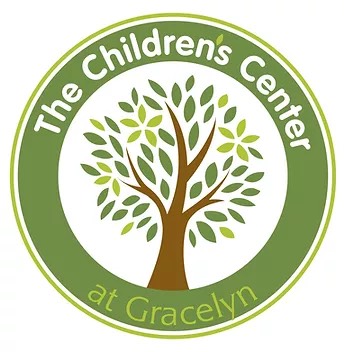 Board Member ApplicationGENERAL INFORMATION (feel free to include a resume)Full Name:Address:Telephone (cell, home, work):Best time to call:Email:Are you a parent of a child who is currently enrolled in the Children’s Center at Gracelyn?Are you a current member of Grace Covenant Presbyterian Church?EMPLOYMENT & VOLUNTEER EXPERIENCESPlease list employment and volunteer experiences you will bring to the BoardBOARDS & COMMITTEESPlease describe your experience on any boards or committees on which you currently serve or have served  (business, civic, political, faith-based, social, etc).YOUR INTERESTS, SKILLS, TRAINING, LIFE EXPERIENCES, COMMUNITY CONNECTIONSWhat motivates you to consider joining the Board of the Children’s Center at Gracelyn?Please check the interests you have and the skills and experiences that apply to you.Interest   Skills      Experience			                                							______   ______   ______   Personnel/Human Resources				______   ______   ______   Budget								______   ______   ______   Administration/Management				______   ______   ______   Early Childhood Education				______   ______   ______   Nonprofit Board Experience					______   ______   ______   Community Service					______   ______   ______   Fundraising/Grant Writing					______   ______   ______   Outreach/Advocacy					______   ______   ______   Cultural Transformation/Org.Development	______   ______   ______   Technology/Social Media				______   ______   ______   Facilities/Landscape						______   ______   ______   Strategic Planning					______   ______   ______   Adult Learning & Group Facilitation		______   ______   ______   OtherIn addition to the above, what life experiences, training and talent will you bring to the Board?What Community Connections will you bring to the Board? (please check all that apply)_____ Corporate_____ Education_____ Faith-based organizations_____ Health Care_____ Mental Health_____ Media_____ Philanthropy_____ Political_____ Small Business_____ Social Services_____ OtherYOUR COMMITMENTWill your schedule and other commitments allow you to actively participate on the Board and its Committees?Thank you for considering a position on our Board!Please sign and return this application by May 16th to:Jeannie Aiken, Director789A Merrimon AveAsheville, NC 28804Or fax to: 828-253-0546Or scan and email to: childrenscentero@bellsouth.netApplicant Signature:_______________________________________________(date)